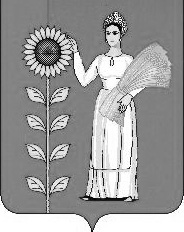 СОВЕТ  ДЕПУТАТОВ СЕЛЬСКОГО  ПОСЕЛЕНИЯ КАВЕРИНСКИЙ  СЕЛЬСОВЕТ Добринского муниципального района Липецкой областиРоссийской Федерации44 - я сессия IV созываР Е Ш Е Н И Е12.03.2018 г.                                            с. Паршиновка                                      № 101 – рс                     О внесении изменений в   Положение                                                                                                                 «О порядке осуществления муниципального жилищного контроля
на территории сельского поселения Каверинский сельсовет                         Добринского муниципального района Липецкой области        Рассмотрев проект изменений в Положение «О порядке осуществления муниципального жилищного контроля на территории сельского поселения Каверинский сельсовет Добринского муниципального района Липецкой области», (принятое решением Совета депутатов сельского поселения № 105-рс от 07.05.2013 г., в ред. решений № 152-рс от 29.09.2014г., № 58-рс от 13.02.2017г.), внесенный в порядке нормотворческой инициативы прокуратурой Добринского района Липецкой области,  в целях реализации Федерального закона РФ от 06.10.2003  N 131-ФЗ "Об общих принципах организации местного самоуправления в Российской Федерации", руководствуясь Жилищным кодексом РФ, Федеральным законом  от 26.12.2008 № 294-ФЗ «О защите прав юридических лиц и индивидуальных предпринимателей при осуществлении государственного контроля (надзора) и муниципального контроля»,  Федеральным законом  от 31.12.2017  № 485-ФЗ «О внесении  изменений в жилищный кодекс  Российской Федерации и  отдельные законодательные акты Российской Федерации»,   Совет депутатов сельского поселения Каверинский сельсовет РЕШИЛ:        1. Принять изменения в Положение « О порядке осуществления муниципального жилищного контроля на территории сельского поселения Каверинский сельсовет Добринского муниципального района Липецкой области»  (принятое решением Совета депутатов сельского поселения № 105-рс от 07.05.2013 г., в ред. решений № 152-рс                    от 29.09.2014г., № 58-рс от 13.02.2017г.), (прилагаются).  2. Направить указанный нормативный правовой акт главе сельского поселения Каверинский сельсовет Добринского муниципального района для  подписания.        3. Решение вступает в силу со дня его официального обнародования.Председатель Совета депутатовсельского поселения                                                                                                         Каверинский сельсовет                                                                             В.Г.Яковлев                              Приложение                                                                                                                                                           к решению Совета депутатов                                                                                                                   сельского поселения                                                                                                                                            Каверинский сельсовет                                                                                                                                       № 101 - рс  от  12.03.2018г.Измененияв Положение «О порядке осуществления муниципального жилищного контроля на территории сельского поселения Каверинский сельсовет» Добринского муниципального района Липецкой области»         Статья 1.         Внести в Положение «О порядке осуществления муниципального жилищного контроля на территории сельского поселения Каверинский сельсовет Добринского муниципального района Липецкой области», (принятое решением Совета депутатов сельского поселения № 105-рс от 07.05.2013 г., в ред. решений № 152-рс от 29.09.2014г., № 58-рс от 13.02.2017г.) следующие изменения:          1) в п. 2.6.1 в первом предложении слова «выявление в системе информации о фактах нарушения» заменить словами «выявление органом муниципального жилищного контроля в системе информации о фактах нарушения требований правил предоставления, приостановки и ограничения предоставления коммунальных услуг собственникам и пользователям помещений в многоквартирных домах и жилых домах,», после слов «несоблюдения условий и методов установления нормативов потребления коммунальных ресурсов (коммунальных услуг),» дополнить словами «нарушения правил содержания общего имущества в многоквартирном доме и правил изменения размера платы за содержание жилого помещения,», дополнить словами «, о фактах нарушения органами местного самоуправления, лицами, осуществляющими деятельность по управлению многоквартирными домами, гражданами требований к порядку размещения информации в системе».        Статья 2.Настоящий нормативный правовой акт  вступает в силу со дня его опубликования.Глава сельского поселения
Каверинский сельсовет                                                                               В.Г. Яковлев